里親支援センターからふる　担当者宛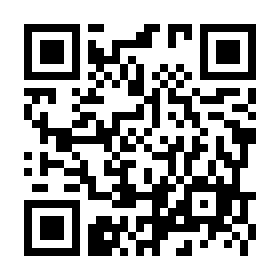 FAX：082-263-3017ﾒｰﾙ：fostering.hiroshima@shudoin.or.jp広島県里親制度推進フォーラム申込書〆切　　令和５年１２月１０日（日）まで※申込書の取扱いには十分注意し、ご記入いただいた情報は、このフォーラムのためだけに使用し、複製や転載、第三者への提供は行いません。お名前（参加人数）・・・　　　　　　計　　　名ご連絡先（代表者）ご住所　〒電話番号